Утверждено приказом  заведующего 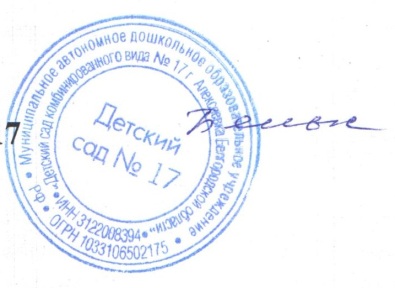 Детским садом №17         от « 02 » февраля  2016 г. №9______________Белых И.А.Положениео поощрениях воспитанников  муниципального автономного дошкольного образовательного учреждения «Детский сад комбинированного вида  №17 г. Алексеевка Белгородской области»1.Общие положения1.1. Настоящее Положение регулирует порядок поощрения воспитанников муниципального автономного дошкольного образовательного учреждения «Детский сад комбинированного вида  №17 г. Алексеевка Белгородской области» (далее – Детский сад №17)и определяет  основные формы поощрения воспитанников в Детском саду №17.1.2.Настоящее Положение разработано на основании федерального закона «Об образовании в Российской Федерации» от 29.12.2012г., № 273-ФЗ, устава Детского сада №17.1.3. Настоящее Положение разработано в целях обеспечения эмоционального благополучия и развития творческого потенциала каждого воспитанника.2.Права воспитанников2.1. Воспитанники  Детского сада №17 имеют право на развитие своих творческих способностей и интересов,  участие в конкурсах, выставках, смотрах, физкультурных, спортивных мероприятиях.3.Поощрение воспитанников3.1.Поощрение воспитанников производится за успехи  в учебной, физкультурной, спортивной, общественной, творческой и экспериментальной  деятельности. 3.2.Каждый воспитанник может быть поощрен -    грамотой за победу в мероприятиях;-    благодарственным письмом за активное участие в мероприятиях.3.3.Поощрения воспитанников применяются   по представлению педагогического совета, педагогов группы, а также в соответствии с положениями о проводимых в Детском саду №17  конкурсах и соревнованиях, оформляются приказом по дошкольному образовательному учреждению.3.3.Поощрения применяются в обстановке гласности, доводятся до сведения воспитанников, родителей (законных представителей), работников Детского сада №17.3.4..Поощрения освещаются на родительских собраниях, педагогических советах, средствах массовой информации.  3.5.Администрация Детского сада №17 ведет индивидуальный учет результатов освоения воспитанниками образовательных программ и поощрений воспитанников, а также хранение в архивах информации об этих результатах и поощрениях на бумажных и (или) электронных носителях.3.6.Грамоты и благодарственные письма оформляются на типографском бланке в произвольной форме, заверяется подписью заведующего  и печатью детского сада №17, ставится дата.4.Заключительные положения.4.1.Настоящее положение вступает в силу с момента издания приказа заведующего  об утверждении «Положения о поощрениях воспитанников  муниципального  автономного дошкольного образовательного учреждения «Детский сад комбинированного вида  №17 г. Алексеевка Белгородской области» и действует до принятия нового.4.2.Изменения в настоящее Положение могут вноситься дошкольным образовательным учреждением в соответствии с действующим законодательством и уставом МАДОУ.